Муниципальное бюджетное общеобразовательное учреждение«Средняя школа с.Чернышевка Анучинского Муниципального округаПриморского края»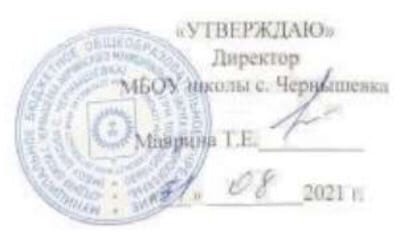 РАБОЧАЯ ПРОГРАММА ШКОЛЬНОГО СПОРТИВНОГО КЛУБАСекция: « ОФП»Дополнительная общеобразовательная Общеразвивающая программаСпортивной направленностиВозраст учащихся: 7-17 летСрок реализации программы: 1 год.Рафальская Мария Николаевна,учитель физической культуры и ОБЖс. Чернышевка2021-2022 учебный годРаздел 1. ОСНОВНЫЕ ХАРАКТЕРИСТИКИ ПРОГРАММЫПояснительная запискаАннотация Общая физическая подготовка (ОФП) – это система занятий физическими упражнениями, которая направлена на развитие всех физических качеств (сила, выносливость, скорость, ловкость, гибкость) в их наиболее оптимальном сочетании. В основе общей физической подготовки может быть любой вид спорта или отдельный комплекс упражнений. Очень важно при составлении комплекса ОФП избежать узкой специализации и гипертрофированного развития только одного физического качества за счет и в ущерб остальных. ОФП является прекрасным инструментом для укрепления здоровья. При регулярных занятиях ОФП увеличиваются сопротивляемость организма к неблагоприятным факторам, повышается иммунитет, укрепляется дыхательная и сердечно сосудистая система организма. Актуальность программы занятия в секции ОФП (общей физической подготовки) являются хорошей школой физической культуры и проводятся с целью укрепления здоровья и закаливания занимающихся; достижения всестороннего развития, широкого овладения физической культурой; приобретения инструкторских навыков и умения самостоятельно заниматься физической культурой; формирования моральных и волевых качеств. В современной социально-экономической ситуации эффективность системы дополнительного образования особенно актуальна, так как именно этот вид образования ориентирован на свободный выбор ребенка интересующих его видов спорта и форм деятельности, развитие его представлений о здоровом образе жизни, становлении познавательной мотивации и способностей. Программа разработана для желающих заниматься в секции ОФП на основе современных научных данных и практического опыта тренеров и является отображением единства теории и практики. А так же на основе материала, который дети изучают на уроках физической культуры в общеобразовательной школе.Направленность программы В результате освоения обязательного минимума содержания дополнительного образования «Общая физическая подготовка» учащиеся должны освоить основные умения и навыки, входящие в программу по физической культуре для школьников, а также научиться использовать данные самоконтроля для определения состояния здоровья. Указанные задачи необходимо решать с учетом возраста, состояния здоровья и уровня физической подготовленности.Уровень освоения базовый.Отличительный особенности Общая физическая подготовка чрезвычайно важна для создания базовых условий успешной специализации. Основной задачей занятий по общей физической подготовке является укрепление здоровья и всестороннее физическое развитие занимающихся. Целесообразно развивать гибкость, ловкость, двигательно-координационные способности. Для этого применяются широкий комплекс общеразвивающих упражнений, подвижные игры, беговые и прыжковые упражнения.Адресат программы Обучение по данной образовательной программе осуществляется с группой учащихся в форме традиционного занятия, комбинированного, зачетного занятия, соревнования. Режим занятий (продолжительность академического часа-45 минут) 1 год обучения. Формы организации занятий Основными формами организации учебно-тренировочной работы в подготовке учащихся являются: теоретические, практические занятия, тренировочные игры на счёт, соревнования, профилактические и оздоровительные мероприятия.1.2. Цель и задачи программыЦель программы: создание условий для оказания благоприятного воздействия на укрепление здоровья и дальнейшего вовлечения в активные занятия физической культурой и спортом. Задачи программы: Образовательные: -обучение основам техники различных видов двигательной деятельности (бег, прыжки и др.) -формировать знания об основах физкультурной деятельности  Развивающие: -развитие физических качеств (выносливость, быстрота, скорость) Воспитательные: -формирование устойчивого интереса, мотивации к занятиям физической культурой и к здоровому образу жизни -воспитание морально-этических и волевых качеств1.3. Содержание программыКалендарно –тематическое планирование1.4. Планируемые результатыПо окончании срока реализации программы, учащиеся должны знать: - правила безопасности труда и личной гигиены - основные хореографические понятия (правильная осанка постановка рук и ног); - названия шагов в фитнесе; уметь: - пользоваться инвентарем; - владеть чувством ритма. - исполнять не сложные танцевальные элементы; - распознавать характер музыки. - правильно выполнять танцевальные шаги фитнеса; - работать в коллективе. - использовать приобретенные знания и умения в практической деятельности повседневной жизни для повышения работоспособности, укреплении здоровья, для проведения самостоятельных занятий по формированию телосложения и коррекции осанки, развитию физических качеств, для включения занятий фитнесом в активный отдых и досуг. Обучающиеся должны знать и помнить: - правила безопасного поведения; - правила выполнения базовых движений и элементов трудности; - смысл спортивной и хореографической терминологии; - основные понятия музыкальной грамоты;РАЗДЕЛ 2. ОРГАНИЗАЦИОННО-ПЕДАГОГИЧЕСКИЕ УСЛОВИЯ2.1.Условия реализации программы1. Материально-техническое обеспечение: основной учебной базой для проведения занятий является спортивный зал МБОУ школы с.ЧернышевкаМатериально-техническое обеспечение реализации образовательной программы: спортивный зал, оборудования, спортивный инвентарь. 2.Учебно-методическое и информационное обеспечение.1. Евсеев Ю.И. «Физическая культура» учебник . Ростов на Дону «Феникс» 2010. 2. Добовчук С.В. Ритмическая гимнастика, МГИУ, 2008. 3. Деревлева, Е.Б. Гимнастическая аэробика, М.: Чистые пруды, 2008. 4. Кесаревская Л.Н. Комплексы оздоровительных упражнений для школьников. М.: Чистые пруды, 2006 5. Лисицкая Т.С. «Ритмическая гимнастика» М.2009. 6. Люси Бурбо. Фитбол. 10 минут в день. М.: Феникс, 2005. 7. Решетников Н.В. Физическая культура. Учебное пособие для СПО. М.: Академия, 2008.2.2. Оценочные материалы и формы аттестацииФормы деятельности - групповая - индивидуальная Методы организации процесса обучения: Обучение по данной образовательной программе осуществляется с группой учащихся в форме традиционного занятия, комбинированного, зачетного занятия, соревнования. Режим занятий (продолжительность академического часа-45 минут) 1 год обучения. При реализации программы применяются: - дифференцированный подход - практическое приучение к развитию физических качеств - практическое приучение к творческим проявлениям красоты - анализ и обобщение изучаемого материалаОсновными формами организации учебно-тренировочной работы в подготовке учащихся являются: теоретические, практические занятия, тренировочные игры на счёт, соревнования, профилактические и оздоровительные мероприятия. Теоретические занятия проводятся в форме бесед, демонстрации наглядных пособий, просмотров соревнований и изучения учебных кино- и видеозаписей. Практические занятия включают в себя общую и специальную физическую и техническую подготовку. Они предусматривают контроль за сохранением здоровья (медицинский осмотр, углубленное медицинское обследование, комплексное обследование), овладение двигательной культурой (показательные выступления, судейство соревнований), создание традиций коллектива (проведение общих собраний, спортивных вечеров, турниров). Общая физическая подготовка чрезвычайно важна для создания базовых условий успешной специализации. Основной задачей занятий по общей физической подготовке является укрепление здоровья и всестороннее физическое развитие занимающихся. Целесообразно развивать гибкость, ловкость, двигательно-координационные способности. Для этого применяются широкий комплекс общеразвивающих упражнений, подвижные игры, беговые и прыжковые упражнения. Для развития специальных физических качеств (быстроты, игровая выносливость, скоростные, скоростно-силовые качества) применяется широкий комплекс упражнений, направленных на подготовку наиболее важных мышц. На занятиях изучают различные элементы техники и тактики, исправляют ошибки, закрепляют знакомые двигательные действия, знакомятся с новыми техническими действиями. На занятиях многократно повторяются хорошо освоенные элементы техники и тактики, закрепляют их варианты в условиях различного объема и интенсивности их выполнения. В них осваивается новый учебный материал и закрепляется пройденный. Контрольные занятия проводятся с конкретной задачей проверки и оценки подготовленности. Для эффективной работы необходимо учитывать особенности возрастного и полового развития детей, возрастных стимулов и интересов: - в возрасте 11-13 лет значительно изменяются весо-ростовые показатели, сужаются кровеносные сосуды, происходят половые изменения у девочек, в связи с чем при выполнении упражнений наступает быстрое утомление, тяжело выполняются сложные по координации движения, часты нервные срывы; при работе с занимающимися в этом возрасте преподавателю рекомендуется индивидуальный подход к планированию физических нагрузок, применяемых для этого, наиболее тяжело переносятся учащимися этого возраста упражнения, направленные на развитие быстроты; Основными педагогическими принципами работы тренера-преподавателя должны являться последовательность и преемственность заданий и упражнений, переход от простого к сложному, на занятиях используются: - разнообразные упражнения по общей и специальной физической подготовке, эстафеты, подвижные игры, игры с элементами того или иного вида спорта; - проведение урока в игровой форме с хорошим эмоциональным фоном и поддержанием интереса к занятию на всем его протяжении; - изучение основ техники и тактики спортивных игр.2.3. Методические материалыВ результате освоения обязательного минимума содержания дополнительного образования «Общая физическая подготовка» учащиеся должны освоить основные умения и навыки, входящие в программу по физической культуре для школьников, а также научиться использовать данные самоконтроля для определения состояния здоровья. Указанные задачи необходимо решать с учетом возраста, состояния здоровья и уровня физической подготовленности. Требования к уровню подготовки учащихся по данной программе согласуются с требованиями Государственного стандарта. При итоговой аттестации учащиеся ОФП должны выполнить не менее 70% требований программы. Учащиеся должны уметь использовать приобретенные знания, умения и навыки в практической деятельности и повседневной жизни:  проявлять умения и навыки, личностную индивидуальность при выполнении физических упражнений;  иметь навыки самостоятельной работы;  использовать различные источники информации для получения сведений в избранном виде спорта.Условия реализации программы Психологические условия реализации программы - для успешных выступлений в соревнованиях необходимо иметь комплекс психологических качеств и способностей, из которых следует выделить наиболее важные: двигательная реакция, мышечно-двигательная чувствительность, интенсивность и объем внимания, двигательно-координационные способности, эмоциональная устойчивость, активная мотивация тренировок. По своему направлению все средства психологической подготовки делятся на две группы: психолого-педагогические - беседы, лекции, просмотр соревнований и тренировок сильнейших игроков и сборных команд, аутогенная тренировка, самовнушение. - практические - тренировочные и соревновательные игры, игры с установкой тренера на предъявление к учащимся повышенных требований к проявлению психологических показателей, сбивающие факторы в игре, на фоне повышенных физических напряжений (утомлений). Задачи психологической подготовки: - формировать устойчивый интерес к занятиям; - воспитывать чувство необходимости занятий физической культурой и спортом; - способствовать возникновению и закреплению желания стать здоровым, бодрым, сильным, выносливым человеком; - выявить интерес занимающихся к прослушанному материалу; - выявить детей, обладающих устойчивым вниманием; - выявить наиболее дисциплинированных, двигательно–активных, быстрых, ловких учащихся, с хорошей координацией движений, принимающих на себя роль лидеров, стремящихся быть во всем первыми. 2.4. Календарный учебный график2.5. Календарный план  воспитательной работыСПИСОК ЛИТЕРАТУРЫДля педагогов: 1. Лисицкая Т.С., Сиднева Л.В. Аэробика: Теория и методика. – Т. I. – М.: ФАР, 2002. 2. Лисицкая Т.С., Сиднева Л.В. Танцевальная аэробика:. – Т. II. – М.: ФАР, 2002. 3. Михайлов В.В.: Путь к физическому совершенству. - М.: Физкультура и спорт, 1989 4. Осипов И.Т.: Ступень "Здоровье в движении". - М.: Физкультура и спорт, 1987 5. Ротерс Т. Музыкально-ритмическое воспитание и художественная гимнастика. - М., 1986 6. Уваров В.А.: К стартам готов!. - М.: Физкультура и спорт, 1982 7. Шипилина И. А. Хореография. – Т. I. – Лань.1998 Для обучающихся: 1. Евсеев Ю.И. «Физическая культура» учебник . Ростов на Дону «Феникс» 2010. 2. Добовчук С.В. Ритмическая гимнастика, МГИУ, 2008. 3. Деревлева, Е.Б. Гимнастическая аэробика, М.: Чистые пруды, 2008. 4. Кесаревская Л.Н. Комплексы оздоровительных упражнений для школьников. М.: Чистые пруды, 2006 5. Лисицкая Т.С. «Ритмическая гимнастика» М.2009. 6. Люси Бурбо. Фитбол. 10 минут в день. М.: Феникс, 2005. 7. Решетников Н.В. Физическая культура. Учебное пособие для СПО. М.: Академия, 2008НаименованиеОбщее количество часовТеорияПрактикаТеоретическая подготовка.11-Общая физическая подготовка.8-8Стречинг8-8Фитнес с использованием инвентаря8-8Классическая аэробика88Контрольные испытания. Тесты.1-1Итого часов:34133№ Темы занятийКол-во часовОписание примерного содержания занятий1Техника бега на длинные дистанции. Бег 500-1000м.1Строевые упражнения. Упражнения для рук и плечевого пояса. Упражнения для шеи и туловища, ног.2Тактика бега на длинные дистанции. Бег 1000-1500м.1Бег равномерный и переменный на 500, 800, 1000 м. Многократные повторения упражнений в беге, с различной интенсивностью и различной продолжительностью работы и отдыха.3Сочетание работы рук, ног, туловища в беге на длинные дистанции.1Кросс на дистанции для девушек до 2 км, для юношей до 3 км.4Бег 2000-2500м в сочетании с дыханием.1Дозированный бег по пересеченной местности от 3 мин до 1 ч (для разных возрастных групп).5Бег на результат. Сдача контрольного норматива.11ступень - бег 1500м или 2000м без учета времени. 2ступень - бег 2000м или 3000м без учета времени.6Техника бега на короткие дистанции. Бег 30м - работа рук, ног, корпуса.1Круговая тренировка (скоростно-силовая, специальная). Эстафеты комбинированные с бегом, прыжками, метаниями.7Бег на 30-60м в сочетании с дыханием.1Повторный бег по дистанции от 30 до 60 м со старта и с ходу с максимальной скоростью. Бег по наклонной плоскости вниз. Бег за лидером8Интервальная тренировка -чередование скорости бега.1Выполнения упражнений в максимальном темпе.9Кросс по пересеченной местности. Ускорение 30,60м.1Бег с гандикапом с задачей догнать партнера.10Бег на короткие дистанции на результат.11,2ступень - бег 60м (с)11Обучение финальному усилию в метании с места.1Упражнения для кистей рук с гантелями, булавами, кистевыми эспандерами, теннисными мячами (сжимание). Имитация броска с амортизатором (резиновым бинтом), гантелями.12Обучение разбегу в метании малого мяча.1Упражнения для рук и плечевого пояса. Из различных исходных положений (в основной стойке, на коленях, сидя, лежа) - сгибание и разгибание рук, вращения, махи, отведение и приведение, рывки одновременно обеими руками и разновременно, то же во время ходьбы и бега.13Метание с разбега в горизонтальную цель.1Метание мяча с места, с 1 шага, с нескольких шагов разбега, с постепенным увеличением расстояния.14Метание с разбега в вертикальную цель1Метание мяча с места, с 1 шага, с нескольких шагов разбега, с постепенным увеличением расстояния.15Метание в полной координации на дальность.1Метание мяча 150г. в сектор для метания с разбега.16Сдача контрольного норматива.1Метание мяча 150г на результат17Работа рук и ног без палок в попеременных ходах.1Выполнение упражнений на месте (имитация попеременного хода), на учебном круге18Работа попеременным ходом с палками1Выполнение упражнений на месте (имитация попеременного хода), на учебном круге в подъем и по ровной местности.19Перемещения на лыжах по пересеченной местности классическим ходом 2500-3000км1Прохождение дистанции в полной координации20Работа рук и ног коньковым ходом1Выполнение упражнений на месте (имитация конькового хода), на учебном круге в подъем и по ровной местности.21Коньковый ход с палками по учебному кругу.1Выполнение упражнений на месте (имитация конькового хода), на учебном круге в подъем и по ровной местности.22Передвижение коньковым ходом по пересеченной местности. Сдача контрольного норматива1Прохождение дистанции в полной координации 1ступень – 2км на время или 3км без учета времени. 2ступень – 3км на время или 5км без учета времени.23Прыжки из различных и.п. с продвижением вперед, с доставанием предметов.1Прыжки в высоту через препятствия, планку, в длину с места, многократные прыжки с ноги на ногу, на двух ногах.24Прыжки с подтягиванием колен к груди на месте и с продвижением.1Перепрыгивание предметов (скамеек, мячей и др.), «чехарда». Прыжки в глубину. Бег и прыжки по лестнице вверх и вниз.25Прыжки через скамейку в длину и высоту.1Прыжки в высоту через препятствия, планку, в длину с места, многократные прыжки с ноги на ногу, на двух ногах. Перепрыгивание предметов (скамеек, мячей и др.), «чехарда». Прыжки в глубину. Бег и прыжки по лестнице вверх и вниз. Бег по снегу, по песку, с отягощениями26Прыжок в длину – одинарный, тройной.1Прыжки с разного разбега по 3 попытки.27Прыжок в длину с места на результат.11и 2 ступень – прыжки с места на результат.28Упражнения на развитие гибкости с помощью партнера.1Упражнения с широкой амплитудой движения. Упражнения с помощью партнера (пассивные наклоны, отведения ног, рук до предела, мост, шпагат).29Упражнения на развитие гибкости с отягощением.1Упражнения с гимнастической палкой или сложенной вчетверо скакалкой: наклоны и повороты туловища с различными положениями предметов (вверх, вперед, вниз, за голову, на спину); перешагивание и перепрыгивание, «выкруты» и круги30Упражнения на развитие гибкости с использованием собственной силы.1Упражнения типа «полоса препятствий»: с перелезанием, пролезанием, перепрыгиванием, кувырками, с различными перемещениями, переноской нескольких предметов одновременно (четырех баскетбольных, набивных мячей), ловлей и метанием мячей и др.31Упражнения на развитие гибкости с помощью эспандера или амортизатора1Упражнения на гимнастической стенке. Упражнения со штангой: толчки, выпрыгивания, приседания. Упражнения с набивными мячами. Упражнения на тренажере.32Упражнения на развитие гибкости на снарядах.1Упражнения на гимнастической стенке, гимнастической скамейке.33Упражнения на развитие гибкости с полной амплитудой с предметами и без (махи, рывки, наклоны).1Упражнения на гимнастической стенке. Упражнения со штангой: толчки, выпрыгивания, приседания. Упражнения с набивными мячами. Упражнения на тренажере.34Итоговые занятия1Показательные групповые и индивидуальные выступления.Этапы образовательного процессаЭтапы образовательного процесса1 годПродолжительность учебного года, неделяПродолжительность учебного года, неделя34Количество учебных днейКоличество учебных дней34Продолжительность учебных периодов1 полугодие1.09.2021-31.12.2021Продолжительность учебных периодов2 полугодие12.01.2022-31.05.2022Возраст детейВозраст детей8-17 летПродолжительность занятияПродолжительность занятия45 мин.Режим занятияРежим занятия1 раз/нед.Годовая учебная нагрузкаГодовая учебная нагрузка34МероприятиеСрокиУчастники(классы)Организационные мероприятия учебно-воспитательного процессаОрганизационные мероприятия учебно-воспитательного процессаОрганизационные мероприятия учебно-воспитательного процессаОрганизационные мероприятия учебно-воспитательного процесса1.                 Планирование:Календарный план  на месяцПланы организации и проведения культурно-досуговой деятельностиПланы  совместной деятельности с другими учреждениями, организациями в социумеСентябрь2.                 Комплектование учебных групп, составление единой базы данных на обучающихсяСентябрь3.                 Организационные сборы обучающихся ООСентябрь4.                 Проведение инструктажей:по технике безопасности,по ПДД,по пожарной безопасностиСентябрьВнутришкольные мероприятияВнутришкольные мероприятияВнутришкольные мероприятия1.                 «От значка ГТО к Олимпийским медалям», сдача норм ГТОПо графику1-112.                 День здоровья1-113.                 Первенство школы по баскетболу4.                 Мини-футбол5.                 Первенство школы по волейболу6.                 «А ну-ка мальчики»Февраль7.                 «Веселые старты»Февраль1-118.                 «А ну-ка девочки»Март1-119.                 «Военные тропы»Май6-8Учебно — воспитательная работаУчебно — воспитательная работаУчебно — воспитательная работаУчебно — воспитательная работа1.                 Участие в общешкольных, классных родительских собраниях, консультации родителей. Привлечение родителей для участия в спортивно-массовых мероприятиях в качестве участников, судей и группы поддержки.В течение года2.                 Организация и проведение спортивно-массовых мероприятий и праздниковПо плануМетодическая работаМетодическая работаМетодическая работаМетодическая работа1.                 Составление и утверждение календарно-тематических планов тренировочных занятий на учебный год.Сентябрь2.                 Посещение занятий спортивных секцийПо плану ВШК3.                 Анализ хода выполнения поставленных задач и проведения спортивно-массовых мероприятийВ течение года4.                 Корректировка работы клубаВ течение года